    West Jefferson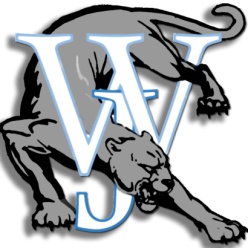 School District #253        1256 East 1500 West, Terreton, Idaho 83450        Phone (208) 663-4542   -   Fax (208) 663-4543NOTICE IS HEREBY GIVEN:QUORUM OF BOARD IN ATTENDANCE AT WEST JEFFERSON BACK TO SCHOOL ALL STAFF DISTRICT MEETINGAs there will be a quorum of the Board of Trustees in attendance at the West Jefferson Back to School All Staff District Meeting:  Notice is hereby given that the full Board will be present and in attendance at such event.	Date: August 20, 2018	Location: West Jefferson School District Building	Staff Meeting: 8:30 AM	Executive Session: 10:00 AMExecutive Session pursuant to Idaho Code 74-206(a) To consider hiring a public officer, employee, staff member or individual agent, wherein the respective qualities of individuals are to be evaluated in order to fill a particular vacancy or need, (b) To consider the evaluation, dismissal or disciplining of, or to hear complaints or charges brought against, a public officer, employee, staff member or individual agent, or public school student.This Notice fulfills the Idaho State Code requirements for public meeting notices.